Развитие фонематического слуха у детей дошкольного возраста. Поющие звуки: фонетические сказки о звуках А, УОдно из значений слова фонетика — звуковой строй языка. Освоение ребенком звукового состава языка лежит в основе развития речи и базируется на способности слышать, узнавать и различать речевые звуки. Иными словами, особенность формирования речи напрямую зависит от степени развития фонематического слуха — слуха, позволяющего человеку воспринимать речевые звуки (фонемы), способность к их анализу и синтезу.Обратить внимание на характер формирования фонематического слуха ребенка важно уже в дошкольном возрасте, так как недоразвитие этого слуха является одной из причин, приводящих в условиях школьного обучения к дисграфии — нарушению письма, характеризующегося наличием стойких ошибок, и дислексии — нарушению процесса чтения.Работу по развитию и коррекции фонематического слуха целесообразно проводить со всеми дошкольниками, но особое значение она имеет для детей, у которых выявлено общее недоразвитие речи (ОНР).Всем известно, что обучение дошкольников должно проходить в игре. Ребенка следует научить слушать и слышать звуки родной речи.Эту задачу с легкостью решит любой желающий, если, читая или рассказывая сказку, сначала сам, а затем вместе с ребенком (детьми) будет:1.        четко артикулировать и пропевать звуки (длиннее-короче, выше-ниже) так, как указано в тексте;2.        отхлопывать ритм «песен» каждого звука;3.        «дирижировать» — демонстрировать рукой продолжительность звука, высоту звучания голоса;4.        имитировать игру на музыкальных инструментах, следуя ритмическому рисунку той или иной «песенки»;5.        использовать наглядный материал из приложения для «записи» и «чтения песен» звуков. При этом следует показывать:протяжный звук — ведением руки в воздухе по горизонтальной линии;отрывистый звук — резким разведением (растопыриванием) предварительно сомкнутых пальцев;повышение звука — подниманием руки вверх;понижение звука — опусканием руки вниз.После чтения сказки детям следует задать вопросы по тексту и предложить выполнить задания, направленные на закрепление и осмысление ее содержания. Примерные вопросы и задания даются после каждой сказки. Ответы детей могут быть полными и краткими. В скобках после вопроса указывается суть возможного ответа. Если ребенок испытывает какие-либо затруднения, взрослому необходимо напомнить ему содержание сказки, прочитав из нее нужный для ответа отрывок.Сказка «Живые звуки», состоящая из двух частей, может использоваться как полностью, так и фрагментарно, в зависимости от возраста детей, особенностей их развития, объема знаний и умений, этапа работы над звуками, целей занятия.Обозначение звуков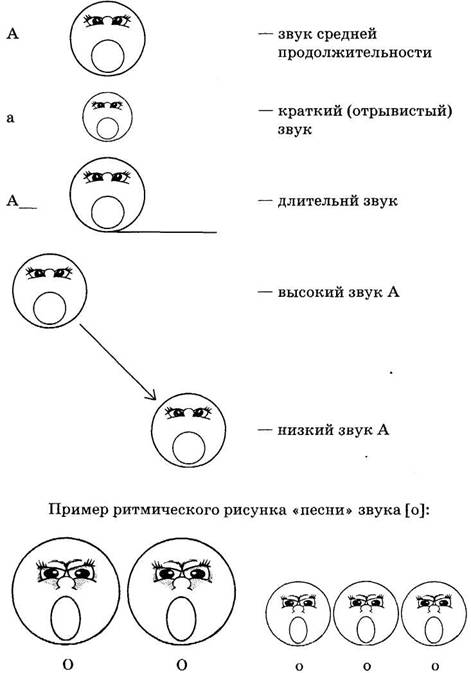 Первая часть сказки дает возможность:познакомить детей с гласными звуками, или закрепить знание гласных звуков;формировать понятие «гласный звук»;развивать слуховое внимание;развивать и корригировать фонематический слух (например: после прочтения или рассказа текста предложить вспомнить, какие «песенки» пели звуки?, сколько звуков пели ту или иную «песенку»?, в какой последовательности пели звуки?, какие «песенки» могут спеть звуки [У], [И] и т.д.);познакомить детей с гласными буквами, или закрепить зрительные образы гласных букв;проводить работу по формированию и дифференциации понятий «звук — буква».Вторая часть сказки, помимо перечисленных выше задач, позволяет:формировать понятие «согласный звук»;облегчить работу, связанную с объяснением темы «Йотированные буквы» в начальных классах школы;познакомить дошкольников с йотированными гласными буквами с последующим включением их в слоговые таблицы для чтения (фонетический разбор слогов и слов с йотированными буквами изучается в школе).Сказка первая — о звуке АЖил-был звук А. Он любил петь, широко открывая рот: «А». Иногда звук А пел очень тихо: «А, А, А.» Иногда — очень громко: «А, А, А».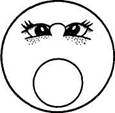 Когда звуку А было грустно, то пел он тихую-тихую, протяжную-протяжную песню:- А_А_ А_А_ А_А_А_.Бывали времена, когда звук А играл на барабане:- ААааа, ААааа.А еще звук А пел детям колыбельные песни. Голос его тогда звучал то выше, то ниже, то выше, то ниже и очень-очень плавно: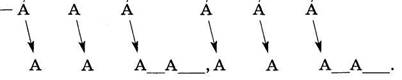 Всем вокруг нравился звук А за то, что широко открывал рот и пел на разные голоса.Вопросы и задания1.        О каком звуке эта сказка?2.        Что любил делать звук А? (Петь.)3.        Когда звук А пел, как он открывал рот? (Широко.)4.        Покажи, как пел звук А. (Открывал рот.)5.        Как умел петь звук А? (Тихо, громко.).6.        Спой тихо, спой громко.7.        Какую песню пел звук -А, когда ему было грустно? (Тихую-тихую, протяжную-протяжную.)8.        Спой тихую, протяжную песню звука А. (А_А_. А_А_. А_А_А_.)9.        На каком инструменте играл звук А? (На барабане.)10.    Прохлопай и спой мелодию, которую звук А играл на барабане. (А А а а а, А А а а а.)11.    Какие песни звук А пел детям? (Колыбельные.)12.    Спой колыбельную звука А.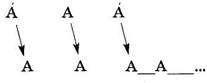 13.    За что всем нравился звук А? (Широко открывал рот и пел на разные голоса.)Сказка вторая — о звуке УЖил да был звук У. У звука У была удивительная особенность: когда он пел, то вытягивал губы трубочкой, отчего все его песни становились похожи на гудок: «У, У, У».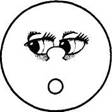 Звук У умел гудеть как пароход: «У, У, У». Умел звук У гудеть и как поезд:- У У_ У У__ У У__.Звук У умел гудеть и тихо:- У_ У_ У__, — и громко: У_ У_ У_.Но больше всего звук У любил играть на трубе:- УуУууууу У, УуУууууу У .Заслышав такую мелодию, весь честной народ собирался вместе, люди дружно хлопали в ладоши и подпевали:- ___________УуУууууу У___________, УуУууууу У_______________.Веселье продолжалось долго и заканчивалось лишь тогда, когда звук У трубил отбой:- У_У_ у у У У У_У_ у у У__УВсе расходились, а песня звука У раздавалась все тише и тише:- _____________У_У_ у у У___, У...Так звук У утром помогал вставать, а вечером напоминал, что пора ложиться спать.Вопросы и задания1.        О каком звуке эта сказка?2.        Какая особенность была у звука У? (или: Отчего песнизвука У были похожи на гудок?) (Вытягивал губы трубочкой.)3.        Как умел гудеть звук У? (Как пароход, как поезд; тихо, громко.)4.        Спой все песни звука У.5.        На чем любил играть звук У? (На трубе.)6.        Заслышав какую мелодию, все хлопали и подпевали?7.        Спой и прохлопай. (УуУууууу У...)8.        Как звук У трубил отбой?9.        Спой и прохлопай. (У_У_ У У У У_ У...)Материал подготовлен Ириной Ереминой по книге: Александрова Т.В. Живые звуки, или Фонетика для дошкольников: Учебно-методическое пособие для логопедов и воспитателей